                                      WAIT-LIST APPLICATION FORM	       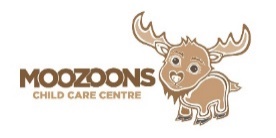  FAMILY INFORMATION                                                                                         Date of Birth orChild’s Name:  _____________________________________   Estimated Due Date:  _____________________Parent’s Name:  ________________________________________  Email:  _____________________________Mailing Address:  _________________________  Town:  ___________________  Postal Code:  ___________Cell Phone:  __________________  Work Phone:  ___________________  Home Phone:  ________________Parent’s Name:  ________________________________________  Email:  _____________________________Mailing Address:  _________________________  Town:  ___________________  Postal Code:  ___________Cell Phone:  __________________  Work Phone:  ___________________  Home Phone:  ________________CHILD CARE NEEDSRequested Start Date:  ______________________________________________What Days and Hours do you Require Child Care?		Are your needs flexible?     Y     NM  T  W  T  F           Hours:  ______________________________  Other Information:  ___________________________________________________________________________________________________________Is your child Indigenous or of Indigenous descent?		Yes	NoDo you qualify for a child care fee subsidy?			Yes	NoDo you have other children who attend the RLIFC Child Care Centre?   Yes      NoSignatures:	_____________________________________    ______________________________________			               Parent / Caregiver					        Child Care Supervisor